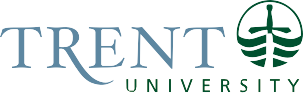 Tenure Track Appointment in Economics of Population Aging and HealthTrent University invites applications for a tenure track faculty position in economics of health and aging in the Department of Economics at the rank of Assistant Professor to start July 1, 2023. The Department of Economics is seeking an outstanding early career scholar with expertise in and a research focus that covers aspects of population aging and health. This position is located at Trent’s Peterborough Campus and is subject to budgetary approval.Trent University is the top-ranked primarily undergraduate university in Ontario, Canada with a reputation for excellence in teaching and research. The Department of Economics offers research informed, pedagogically innovative and community engaged undergraduate programs in Trent’s faculty of Humanities and Social Sciences. The successful candidate will contribute to the Department’s areas of areas of strength in applied microeconomics with a strong interest in old-age and aging issues, including but not limited to social security, retirement, health and disability, and financial and physical well-being of the elderly, as well as the implications of these issues for productivity, labor market outcomes, inequality and public policy. Teaching responsibilities include courses in the candidate’s research field as well as mathematical economics, statistics, introductory economics, and other courses depending on need and interest. Information about the Department of Economics is available on our website (www.trentu.ca/economics).Candidates must have a Ph.D. (or be close to completion by the date of appointment) in Economics. The successful candidate will have demonstrated experience and potential for excellence in research, teaching and service commensurate with the Assistant Professor rank. Responsibilities will include contributing to curriculum development and course delivery in the Department of Economics and developing and expanding a high quality externally funded research program, including grants from Canada’s federal funding agencies (CIHR, SSHRC). The successful candidate will have the opportunity to teach courses at both the undergraduate and graduate levels, and to develop new courses in their area of area of focus. The successful candidate also will have opportunities to contribute to the Trent Centre for Aging & Society (TCAS) and Trent’s area of strength in health and aging. Qualified candidates are invited to submit applications in PDF format by email to economics@trentu.ca, specifying “tenure-track application” in the subject heading. Applications should include a cover letter and a curriculum vitae; a research statement and examples of significant scholarship; a teaching portfolio including a teaching philosophy statement and evidence of teaching effectiveness such as syllabi and a summary of teaching evaluations; and the names and contact information of three (3) references who may be contacted to support the application.Review of applications will begin on April 10, 2023.Trent University is committed to creating a diverse and inclusive campus community. All qualified candidates are encouraged to apply; however, Canadian citizens and permanent residents will be given priority. Preference will be given to candidates from underrepresented groups including women, Indigenous People (First Nations, Inuit and Métis), persons with disabilities, members of visible minorities or racialized groups and LGBTQ2+ people. Trent University offers accommodation for applicants with disabilities in its recruitment processes. If you require accommodation during the recruitment process or require an accessible version of a document/publication, please contact economics@trentu.ca.For further information about this position, please email Byron Lew, Chair, Department of Economics, economics@trentu.ca or blew@trentu.ca.